Субсидии для предпринимателей в 2021 годуНапоминаем о том, что заявки теперь подаются в том числе в электронном виде посредством системы ssmsp.lenreg.ru

Личный прием заявок осуществляется по адресу г. Санкт-Петербург, ул. Смольного д.3, каб.3-170. Пропуск необходимо заказать за день до приезда.  С 11 марта 2021 года прием документов через коробку не осуществляется.

Контакты по вопросам субсидий (пропусков): 8-812-576-64-06; По техническим вопросам системы: ssmsp@lenreg.ru. *ВНИМАНИЕ! Указаны ориентировочные сроки проведения комиссий. Следите за информацией! Получить субсидию за 7 шагов! Это проще, чем кажется!Посмотрите перечень и порядки предоставления субсидий и выберите подходящую Вам субсидиюПодготовьте необходимые документы (см. порядок предоставления для конкретной субсидии)Ожидайте объявления конкурса, следите за информацией на 813.ruПодайте заявку на участие в конкурсе и пакет документов в организацию поддержки предпринимательства в вашем городе или районе или в Ленинградский областной центр поддержки предпринимательстваПримите участие в рассмотрении Вашей заявки на комиссии лично (дата, время и место заседания комиссии указываются в объявлении конкурса)При положительном решении комиссии заключите договор с комитетом по развитию малого, среднего бизнеса и потребительского рынка Ленинградской области на получение субсидииПолучите субсидию и развивайте свой бизнес!По всем интересующим Вас вопросам обращайтесь к специалистам по телефону: 8 (812) 576-64-06Сообщите о факте коррупции по телефону доверия: 8-800-250-47-04№ 
п\п Виды субсидий Объем средств на 2021 год Примерные даты приема заявок Примерные даты проведения конкурсных комиссий Остаток средств / итоги комиссии 1 Субсидии для возмещения части затрат, связанных с заключением договоров финансовой аренды (лизинга)Порядок можно скачать по ссылке. 50 000 000 (До 95% от затрат прошлого и текущего годов, но не более 1 500 000 рублей) С 16 февраля по 9 марта 15 марта 50 000 000 2 Субсидии для возмещения части затрат, связанных с уплатой процентов по кредитным договорам Порядок можно скачать по ссылке. 45 000 000 (До 75% от затрат прошлого и текущего годов, но не более 2 500 000 рублей) С 1 марта по 9 апреля 16 апреля 45 000 000 3 Субсидии для создания средств размещения, в том числе гостевых комнат, предназначенных для проживания туристов Порядок можно скачать по ссылке. 20 000 000 (До 80% от затрат прошлого и текущего годов, но не более 1 500 000 рублей) С 12 апреля по 11 мая 18 мая 20 000 000 4 Субсидии для возмещения части затрат, связанных с приобретением оборудования в целях создания и (или) развития, и (или) модернизации производства товаров Порядок можно скачать по ссылке.  72 729 800 ( До 50% от затрат по договорам позапрошлого, прошлого и текущего годов, но не более 5 000 000 рублей) С 16 февраля по 10 марта 17 марта 72 729 800 5 Субсидии для возмещения части затрат, связанных  с получением сертификатов Порядок можно скачать по ссылке. 5 000 000 (Не более 90% от затрат прошлого и текущего годов) С 1 марта по 9 апреля 16 апреля 5 000 000 6 Субсидии для возмещения части затрат, связанных с участием в выставочно-ярмарочных мероприятиях Порядок можно скачать по ссылке. 7 000 000 (До 90% от затрат прошлого и текущего годов) С 19 июля по 13 августа 20 августа 7 000 000 7 Субсидии в сфере народных художественных промыслов и ремесел Порядок можно скачать по ссылке.  12 000 000 (до 90% от затрат прошлого и текущего годов, но не более 500 000 рублей) С 16 Февраля по 5 марта 11 марта 12 000 000 8 Субсидии детским садам 
Порядок размещен здесь 178 366 000 (До 99% от затрат текущего года и 4 квартала прошлого года, но не более 11 000 за ребенка в месяц) С 1 по 12 февраля Комиссия проведена 19 февраля Распределено 150 402 059 рублей 22 соискателям. 100% удовлетворенности конкурсных заявок 8 Субсидии детским садам 
Порядок размещен здесь 178 366 000 (До 99% от затрат текущего года и 4 квартала прошлого года, но не более 11 000 за ребенка в месяц)  С 1 по 15 апреля  22 апреля  27 963 941 9 Субсидии социальному предпринимательству Порядок можно скачать по ссылке. 30 000 000 (до 75% от затрат прошлого и текущего годов, но не более 1 000 000 рублей) С 12 апреля по 11 мая 18 мая 30 000 000 10 Субсидии на приобретение специализированных автомагазинов и прицепов. Порядок можно скачать здесь.  1 401 705 (До 70% от затрат прошлого и текущего годов, но не более 1 000 000 рублей) С 24 Февраля по 2 апреля 7 апреля 1 401 705 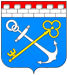 Администрация Ленинградской области 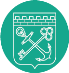 Инвестиционный портал Ленинградской области Комитет по развитию малого, среднего бизнеса и потребительского рынка Ленинградской области 